Муниципальное казенное дошкольное образовательное учреждениег. Новосибирска «Детский сад № 6 «Остров детства» 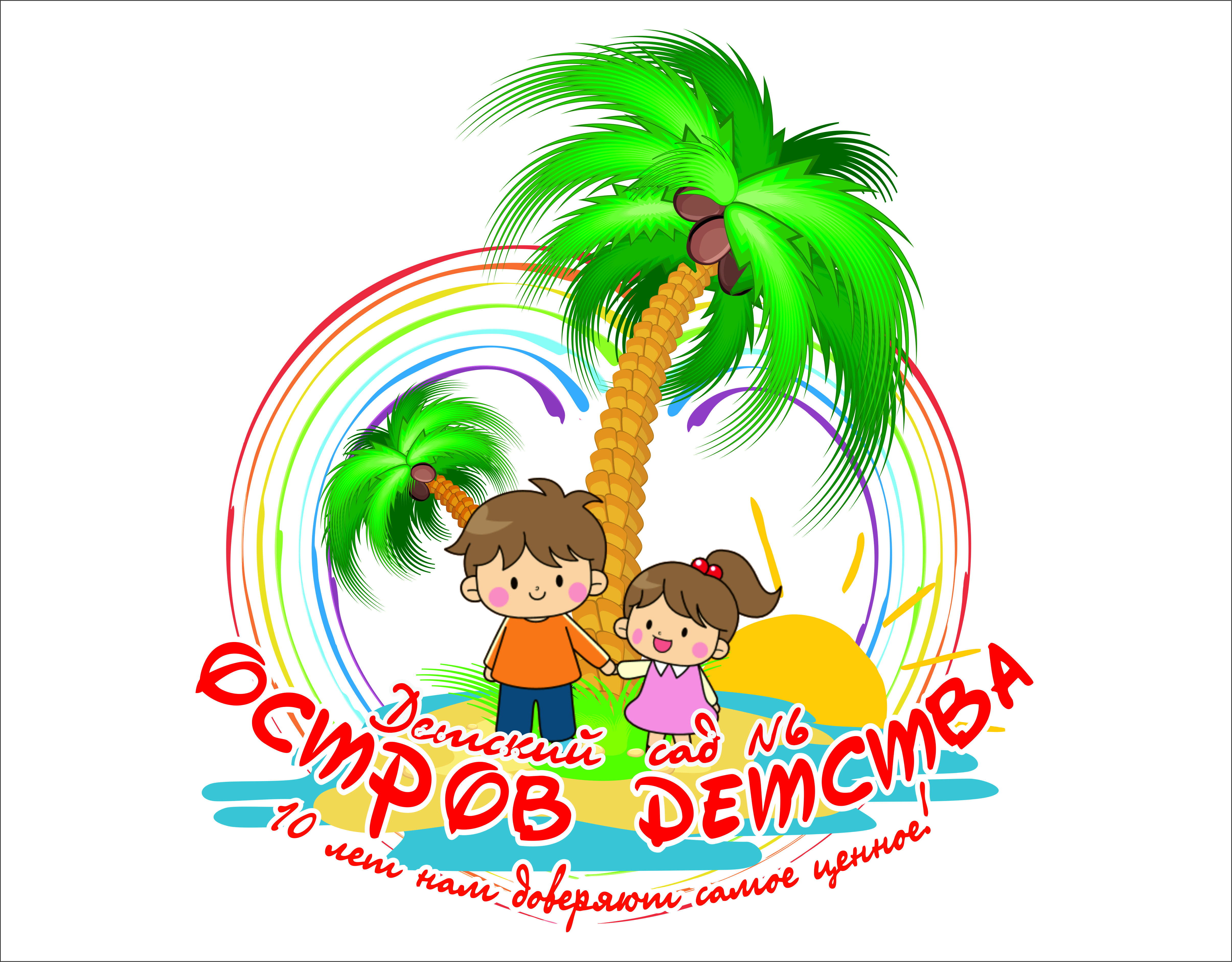 Консультация для родителей«Вот они, какие дети 4-х лет»,Автор:Мальцева Елена Борисовна,воспитатель первой квалификационной категорииг. Новосибирск,2021 г.Особенности детей в возрасте 3–4 годаОсновная особенность, которая проявляется в возрасте 3–4 года, связана с так называемым кризисом трех лет. В этот период ребенок стремится к самостоятельности, начинает во всем противоречить взрослым, очень четко отстаивать свои позиции. Причем касается это даже очень покладистых детей, которые раньше во всем слушались родителей. Для взрослых важно в это время не пытаться усмирить ребенка, а дать ему больше самостоятельности. Также в этот период у малыша появляется множество вопросов относительно окружающего его мира. Ребенок начинает интересоваться абсолютно всем, что происходит вокруг, задавать родителям кучу вопросов. Память детей в этот период образная, запоминаются в основном только яркие моменты, эмоционально окрашенные и связанные с какой-то деятельностью малыша При этом эпизоды, в которых ребенок непосредственно участвовал, запоминаются ему на довольно длительное время. Внимание ребенка не концентрируется подолгу на одном предмете или человеке, а довольно рассеянным образом перемещается с одного на другое. Также в это время малыш начинает наблюдать, понимать и принимать некоторые правила общения с другими детьми.Музыка для детейМногие родители начинают водить своих детей на занятия по музыке и танцам в дошкольном возрасте, желая с ранних лет развивать у ребенка творческие способности. Важно учитывать, что в таком возрасте дети непосредственны и очень эмоциональны. Как правило, малышам нравится двигаться под музыку, но движения несколько несуразны, неточны. Любые занятия, связанные с танцами, обязательно должны проводиться в игровой форме, так как в возрасте трех лет это наиболее приемлемый вариант. На занятиях танцами дети учатся передавать музыкальное настроение, двигаться под музыку, соблюдая ритм, при этом они достаточно внимательно относятся к ритму. В этот период у детей развивается ориентация в пространстве, а также появляется необходимость в самовыражении. Малыши часто реализуют эту необходимость в виде движений под музыку. У детей развивается воображение, которое позволяет создавать свои движения и даже небольшие композиции. Музыка для детей 3-4 лет очень актуальна, так как именно это время считается наиболее благоприятным для закладывания этих способностей. Если упустить этот период, то в дальнейшем привить ребенку такие наклонности будет довольно сложно. Желательно, чтобы музыка для детей 3-4 лет была классической. От популярной ребенка лучше оградить, так как она оказывает негативное воздействие на нервную систему и эмоциональное состояние детей.Как происходит развитие ребенка в этом возрасте?3-4 года – это возраст, когда ребенок довольно быстро всё схватывает и как губка начинает впитывать знания об окружающем мире. Дети начинают повторять абсолютно всё, что слышат в течение нескольких раз. К примеру, если родители произносят часто какие-либо фразы, малыш, вероятнее всего, будет также произносить их, пытаясь скопировать манеры и эмоции взрослых, кроме того, он может повторять движения, которые демонстрируют родители. В таком возрасте наилучшей формой обучения для детей является игровая, так как лучше всего дети запоминают и усваивают то, что как-то связано с их собственными действиями и эмоциями. Поэтому большинство занятий, связанных с математикой, речью или любой другой темой, преподаются детям в виде игр.Какие занятия можно проводить детям в возрасте 3–4 лет?Детей в возрасте 3–4 лет обязательно нужно развивать. Для этого необходимо проводить с ребенком определенные занятия, учить его. Конечно, не стоит перегибать палку и давать малышу тот материал, который он не сможет освоить в столь раннем возрасте, однако определенный набор знаний доступен ребенку даже в это время. В трехлетнем возрасте у ребенка можно развивать математические способности. В это время можно научить его считать до трех, а также показывать на пальцах называемые цифры. Можно объяснить малышу основные противоположные по смыслу понятия: много – мало, широкий – узкий, длинный – короткий. Именно в этом возрасте важно заложить ребенку понимание основных цветов, форм и фигур. Кроме того, можно научить малыша сочетать предметы, подбирая их по парам, а также сравнивать различные объекты по основным признакам. Занятия для детей 3-4 лет должны развивать логическое мышление. Этого можно достичь, составляя вместе с малышом картинки из трех-четырех частей. Пазлы в столь раннем возрасте малышу давать еще рано. Можно просто выбирать картинки, разрезать их и вместе с ребенком складывать части в единое целое. Также можно помогать ребенку находить на картинках отличия или лишние предметы. В этом возрасте в памяти у малыша могут сохраняться слова и движения, которые повторяют взрослые, а также он может запоминать признаки, характерные для определенных предметов. Помимо всего прочего, необходимы ребенку и специальные занятия по развитию речи. Важно, чтобы в возрасте 3–4 лет дети могли самостоятельно формулировать простые предложения и описывать предметы или события. При этом малыш должен различать группы предметов по разным признакам. Рекомендуется рассказывать ребенку о признаках, свойственных предметам и животным. Достаточно, чтобы малыш мог называть хотя бы по одной характеристике. Занятия для детей 3-4 лет могут быть направлены на изучение отличий домашних и диких животных. Также можно показать им основные виды насекомых, птиц и рыб. Также в это время у малыша закладываются понятия о фруктах, овощах, ягодах и грибах. Кроме того, ребенок должен различать природные явления, такие как снег, дождь, ветер.Возрастные психологические особенностиКакие возрастные психологические особенности детей 3-4 лет? У ребенка, как уже упоминалось выше, проявляется так называемый кризис 3 лет. Именно в это время появляются изменения в поведении ребенка. Он неожиданно для родителей начинает пытаться выполнять многие действия без помощи взрослых и очень резко реагирует, если родители пытаются его опекать и помогать в чем-либо. Можно часто слышать от ребенка выражение: «Я сам». В это время он начинает осознавать себя как самостоятельного человека, отделять себя от родителей и понимать, что он в состоянии самостоятельно выполнять действия. На родителей в столь сложный, но в то же время интересный период возлагается важная задача – помогать ребенку во всем. Здесь важно ни в коем случае не критиковать неумелые действия ребенка, а наоборот, поощрять его и помогать правильно делать что-то. Это поможет малышу научиться верить в собственные силы. Также родителям или воспитателям в детском саду нужно подчеркивать важность даже малейших достижений ребенка, чтобы он с ранних лет ощущал свою уверенность и успешность. В такой период очень важно, чтобы ребенок ощущал заботу и поддержку не только родителей, но и воспитателя. Для успешного развития малыш должен доверять находящимся рядом с ним взрослым и быть привязанным к ним. Данное условие является обязательным для сотрудничества ребенка и взрослого, чтобы малыш под руководством своего родителя мог выполнять действия, учиться и развиваться.Развитие малыша в возрасте 3–4 года по ФГОСФГОС – это федеральные государственные образовательные стандарты для дошкольных учреждений. Данные стандарты используются в дошкольных учреждениях. Своего рода это специальные карты, содержащие направления для развития детей. Все воспитатели следуют этим стандартам и отмечают развитие ребенка 3-4 года в разных областях в специальных картах индивидуального развития. Программа ФГОС содержит в себе следующие пункты и направления формирования малыша трёх–четырёх лет: Развитие игровой деятельности ребенка. В этот пункт входит формирование отношения к труду, основы правильного и безопасного поведения, а также некоторые правила взаимоотношений со сверстниками и взрослыми. Познавательное развитие ребенка (3-4 года), куда входят занятия по математике, а также уроки, направленные на изучение окружающего мира и основных представлений об обществе. Развитие речи. Развитие чувства эстетики. Сюда входят творческие занятия: лепка, рисование, конструирование, аппликация. Художественная литература. Музыка. Физическое развитие. При этом воспитатель не только проводит занятия, но и контролирует возрастные особенности детей 3-4 лет по ФГОС. В карте отмечается уровень речевого, познавательного, физического и других видов развития малыша. В случае отставания ребенка от программы воспитатель может организовать дополнительные занятия либо попросить родителей заниматься с малышом дома и помогать ему усваивать необходимый материал. 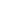 Развитие речи ребенка в 3–4 годаРечевое развитие очень важно для детей 3–4 лет. Этот процесс напрямую влияет на адаптацию ребенка в обществе и его дальнейшие успехи. Речь ребенка 3-4 лет должна формироваться по определенному сценарию. Желательно, чтобы родители следили за становлением малыша и контролировали процесс речевого развития. Сделать это можно, зная некоторые возрастные особенности речи детей 3-4 лет: в три года ребенок должен знать порядка полутора тысяч слов, в четыре – уже около двух тысяч; малыш должен пытаться говорить так же, как взрослые, повторять выражения, мимику; изменения в речи должны быть заметными, то есть постоянно появляются новые слова, а произношение становится более четким; малыш должен прислушиваться к новым для него звукам и пытаться повторять их; в данном возрасте ребенок должен начинать формировать свои собственные слова и словоформы; малыш пытается рифмовать слова, иногда даже сочинять небольшие стишки; допустимы ошибки в речи, ребенок в этом возрасте пытается составлять предложения и рассказывать о том, что видел и слышал; в таком возрасте у ребенка не может быть идеального произношения, поэтому не нужно думать, что у малыша присутствует отставание в развитии, если он не выговаривает все слова и звуки; нормальным для малыша является, путать местами звуки и слоги в словах. Недочеты и погрешности в речи ребенка являются характерной особенностью в данном возрасте. Не стоит беспокоиться, если он не может произносить какие-то звуки или что-то путает. Главное, чтобы малыш стремился к развитию и пытался произносить новые слова и новые для него звуки.Психофизические особенности возрастаКакие возрастные психофизические особенности детей 3-4 лет? Три года – это своеобразный рубеж в развитии ребенка. Малыш претерпевает серьезные изменения, как в физическом развитии, так и значительно меняет свое поведение и отношение к окружающему миру, родителям, сверстникам и взрослым. В этот период у ребенка может наблюдаться нестабильность эмоционального фона. Часто возникают неожиданные вспышки, крик и истерики по незначительным причинам. При этом малыш пока что не умеет контролировать свои эмоции, у ребенка можно наблюдать смены настроения и разные реакции. Самооценка в этом возрасте у него завышена, и это нормально, так как высокая самооценка позволяет малышу выполнять какие-то новые действия. Ребенок не задумывается о последствиях и не переживает о результате своих действий. Это также помогает достигать успеха в развитии. Внутреннее психологическое состояние ребенка в возрасте трех лет также изменяется. У него появляются характерные противоречия. К примеру, он стремится все делать самостоятельно, но при этом не может выполнить многих действий без помощи родителей, и это вызывает злость. Кроме того, малыш знает, что любит родителей и близких людей, но при этом злится на них, если они пытаются ограничивать его свободу. Также из-за кризиса трех лет ребенок может проявлять такие качества, как деспотизм, упрямство и строптивость. Выражается это, как правило, в том, что ребенок ругается, обзывает взрослых, передразнивает их, иногда даже использует довольно скверные слова. В этой ситуации важно показать малышу, что это плохо. Если родители будут игнорировать такое поведение либо смеяться над плохими словами из уст ребенка, для него это станет нормой. Взрослые люди для ребенка трех-четырех лет становятся не просто членами семьи, но и объектами, которые несут определенную функцию и помогают ему познавать мир. Что же касается сверстников, то они для ребенка в таком возрасте не особо интересны и рассматриваются им просто как предметы обстановки.Несколько советовМы рассмотрели возрастные особенности детей 3-4 лет, консультация для родителей, представленная ниже, поможет правильно определить свое взаимодействие с малышом на этом этапе его развития. Родители детей 3–4 лет должны учитывать много важных моментов, чтобы не подавлять развитие ребенка. Как известно, основы личности закладываются в человеке до 5 лет, поэтому дошкольный возраст является очень важным периодом, именно в это время нужно всесторонне развивать ребенка и помогать ему делать маленькие шаги, познавать мир и добиваться первых успехов. Чтобы направить ребенка в правильное русло, нужно учесть все возрастные особенности детей 3-4 лет. Советы родителям: При наличии детей такого возраста родители не должны постоянно настаивать на своём. В этом случае дети, как правило, растут безынициативными. Не нужно пытаться перебороть упрямство ребенка, это может занизить его самооценку и в будущем отразиться на его уверенности в собственных силах. Не нужно пытаться сделать всё за ребенка, наоборот, следует прививать ему самостоятельность, например, давать возможность самому убирать игрушки. Нужно научиться пользоваться негативизмом ребенка. Действовать следует от обратного, например, если желаете погулять с малышом, предложите ему, наоборот, никуда не ходить. Он начнет возражать в силу особенностей этого возраста. Не стоит обращать особого внимания на истерики ребенка, удовлетворять его требования или ругать его. В дальнейшем это приведет к тому, что он будет использовать крик и слезы по любому поводу. Основное правило для родителей – следите за собой. В таком возрасте ребенок повторяет почти все, что говорят и делают родители, так что в первую очередь нужно заниматься собственным воспитанием. 3-4 года – очень важный период в формировании детской психики. Для родителей крайне важно не упустить это время, поскольку именно в этот период закладываются основные качества будущей личности. Важно всесторонне развивать ребенка и также приучать его к самостоятельности. «Что должен уметь ребёнок 3–4 лет» Физическое развитие 1. Ребенок умеет самостоятельно одеваться и раздеваться в определенной последовательности. 2. Ребенок приучен к опрятности (замечает непорядок в одежде, устраняет его при небольшой помощи взрослого). 3. Ребенок пользуется индивидуальными предметами (носовым платком, салфеткой, расческой, туалетной бумагой). 4. Ребенок владеет простейшими навыками поведения во время еды, умывания. 5. Ребенок умеет ходить прямо, не шаркая ногами, в заданном направлении. 6. Ребенок умеет бегать, сохраняя равновесие, изменяя направление, темп бега в соответствии с указаниями воспитателя, сохраняет равновесие при ходьбе по ограниченной плоскости. 7. Ребенок может ползать на четвереньках, лазать по лесенке-стремянке, гимнастической стенке произвольным способом. 8. Ребенок энергично отталкивается в прыжках на двух ногах, прыгает в длину с места не менее чем на 40 см. 9. Ребенок может катать мяч в заданном направлении с расстояния 1,5 м, бросать мяч двумя руками от груди, из-за головы, ударять мячом о пол, бросать вверх 2-3 раза подряд и ловить. 10. Ребенок может метать предметы правой и левой рукой на расстояние не менее 5 м. Речевое развитие 1. Ребенок отвечает на разнообразные вопросы взрослого, касающиеся ближайшего окружения. 2. Ребенок рассматривает игрушки, сюжетные картинки. 3. Ребенок использует все части речи, простые нераспространенные предложения и предложения с однородными членами. 4. Ребенок пересказывает содержание произведения с опорой на рисунки в книге, вопросы воспитателя. 5. Ребенок называет произведение (в произвольном изложении, прослушав отрывок из него. 6. Ребенок может прочитать наизусть небольшое стихотворение при помощи взрослого. Формирование познавательных действий, конструктивно-модельная деятельность 1. Ребенок знает, называет и правильно использует детали строительного материала. 2. Ребенок умеет располагать кирпичики, пластины вертикально. 3. Ребенок изменяет постройки, надстраивая или заменяя одни детали другими. 4. Ребенок умеет группировать предметы по цвету, размеру, форме. Формирование элементарных математических представлений 1. Ребенок может составлять при помощи взрослого группы из однородных предметов и выделять один предмет из группы. 2. Ребенок умеет находить в окружающей обстановке один и несколько одинаковых предметов. 3. Ребенок правильно определяет количественное соотношение двух групп предметов, понимает конкретный смысл слов «больше», «меньше», «столько же». 4. Ребенок различает круг, квадрат, треугольник, предметы с углами и круглые формы. 5. Ребенок понимает смысл обозначений: вверху – внизу, впереди – сзади, слева – справа, над – под; понятия времени суток: утро – вечер – день – ночь. 6. Ребенок называет знакомые предметы, объясняет их значение, выделяет, называет признаки (цвет, форму, материал). 7. Ребенок ориентируется в помещениях детского сада и на участке. Формирование целостной картины мира и представлений о социальных ценностях 1. Ребенок называет свой город (поселок). 2. Ребенок знает и называет некоторые растения, животных и их детенышей. 3. Ребенок выделяет наиболее характерные сезонные изменения в природе. 4. Ребенок проявляет бережное отношение к природе. Социально-коммуникативное формирование позитивных установок к различным видам труда 1. Ребенок может принимать на себя роль, непродолжительно взаимодействовать со сверстниками от имени героя. 2. Ребенок умеет объединять несколько игровых действий в единую сюжетную линию, отражать в игре действия с предметами и взаимоотношения людей. Социально-игровая деятельность 1. Ребенок может принимать на себя роль, непродолжительно взаимодействовать со сверстниками от имени героя. 2. Ребенок умеет объединять несколько игровых действий в единую сюжетную линию, отражать в игре действия с предметами и взаимоотношения людей. 3. Ребенок способен придерживаться игровых правил в дидактических играх. 4. Ребенок способен следить за развитием театрализованного действия и эмоционально на него отзываться. 5. Ребенок разыгрывает по просьбе взрослого и самостоятельно небольшие отрывки из знакомых сказок. 6. Ребенок имитирует движения, мимику и интонацию воображаемого героя. 7. Ребенок может принимать участие в беседах о театре (театр – актеры – зрители, правила поведения в зрительном зале). Формирование основ безопасного поведения 1. Ребенок соблюдает элементарные правила поведения в детском саду. 2. Ребенок соблюдает элементарные правила взаимодействия с растениями и животными. 3. Ребенок имеет элементарные представления о правилах дорожного движения. Музыкальная деятельность 1. Ребенок способен слушать музыкальные произведения до конца. Узнает знакомые песни. 2. Ребенок различает звуки по высоте (в пределах октавы). Замечает изменения в звучании (тихо – громко, быстро – медленно). 3. Ребенок поет, не отставая и не опережая других. Испытывает удовольствие от пения. 4. Ребенок умеет выполнять танцевальные движения: кружиться в парах, притопывать попеременно ногами, двигаться под музыку с предметами. 5. Ребенок называет и различает детские музыкальные инструменты: погремушки, бубен, металлофон. Изобразительная деятельность  Рисование. 1. Ребенок изображает отдельные предметы, простые по композиции сюжеты. 2. Подбирает цвета, соответствующие изображаемым предметам. 3. Правильно пользуется кистью, красками. Лепка. 1. Умеет отделять от большого куска глины маленькие, раскатывать комочки прямыми и круговыми движениями ладоней. 2. Лепит различные предметы, состоящие из 1-3 частей, используя разные приемы. Аппликация.1. Создает изображения предметов из готовых фигур. 2. Украшает заготовки из бумаги разной формы. 3. Подбирает цвета, соответствующие изображаемым предметам и по собственному желанию, умеет аккуратно использовать материалы. 